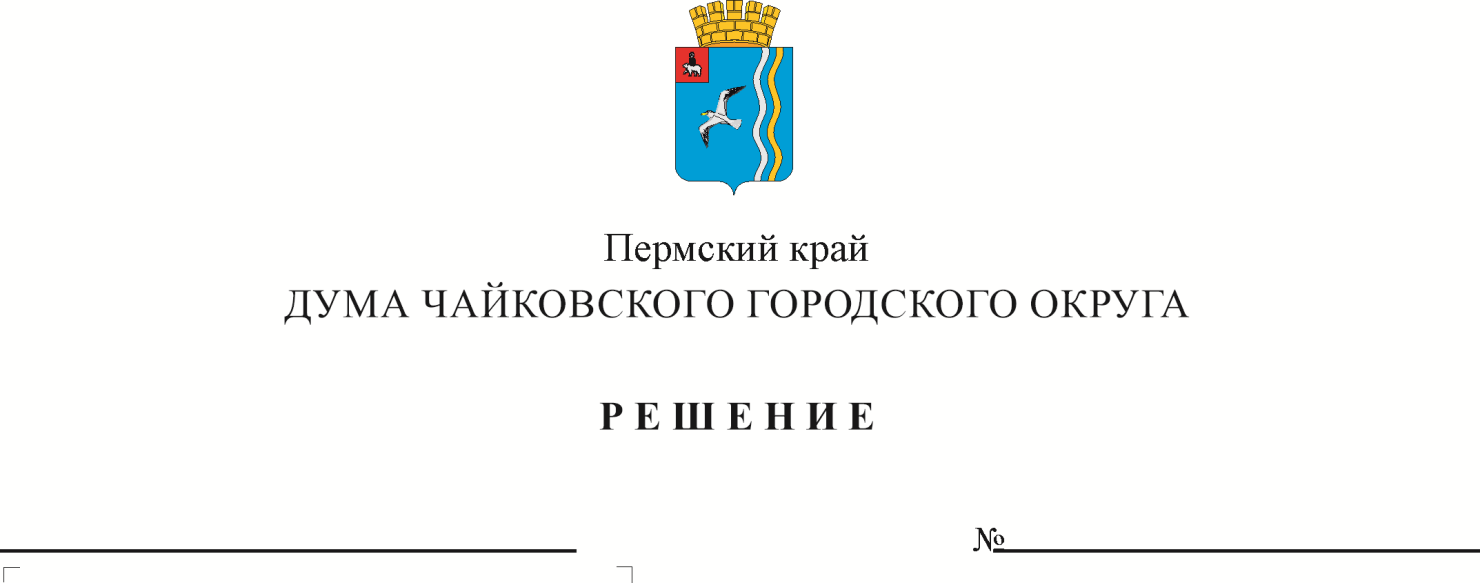 В соответствии с главой 36 Гражданского кодекса Российской Федерации, статьей 16 Федерального закона от 6 октября 2003 г. № 131-ФЗ «Об общих принципах организации местного самоуправления в Российской Федерации», статьей 17.1 Федерального закона от 26 июля 2006 г. № 135-ФЗ «О защите конкуренции», Уставом Чайковского городского округаДУМА ЧАЙКОВСКОГО ГОРОДСКОГО ОКРУГА РЕШАЕТ:Утвердить прилагаемое Положение о порядке передачи имущества, находящегося в собственности Чайковского городского округа, в безвозмездное пользование.Признать утратившим силу решение Чайковской городской Думы от 20 марта 2019 г. № 166 «Об утверждении Положения о порядке передачи муниципального имущества Чайковского городского округа в безвозмездное пользование».Опубликовать решение в газете «Огни Камы» и разместить на официальном сайте администрации Чайковского городского округа.3. Решение вступает в силу после его официального опубликования.4. Контроль исполнения решения возложить на комиссию по бюджетной и налоговой политике.УТВЕРЖДЕНОрешением ДумыЧайковского городского округаот _________№ ________ПОЛОЖЕНИЕо порядке передачи имущества, находящегося в собственности Чайковского городского округа,в безвозмездное пользование1. Общие положения1.1. Положение определяет единые основания, условия и порядок передачи в безвозмездное пользование имущества, находящегося в собственности Чайковского городского округа, условия использования имущества, переданного в безвозмездное пользование, а также порядок осуществления контроля за его использованием.1.2. В безвозмездное пользование может быть передано движимое (за исключением средств местного бюджета и ценных бумаг) и недвижимое муниципальное имущество (за исключением жилых зданий и помещений), включенное в установленном порядке в реестр муниципальной собственности.Настоящее Положение не регулирует вопросы передачи в безвозмездное пользование земельных участков, лесов, иных природных ресурсов.Оформление прав на земельные участки, расположенные под объектами недвижимости, переданными в безвозмездное пользование, производится в порядке, предусмотренном действующим законодательством.       1.3. Ссудодателями муниципального имущества выступают:  1.3.1 Управление земельно-имущественных отношений администрации Чайковского городского округа (далее – Управление) – при передаче имущества, находящегося в муниципальной казне;1.3.2 муниципальные унитарные предприятия, в том числе казенные (далее – Предприятие) и муниципальные бюджетные или автономные учреждения (далее – Учреждение), в отношении имущества, закрепленного за ними на праве хозяйственного ведения или оперативного управления.Учреждения и Предприятия не вправе передавать муниципальное имущество в безвозмездное пользование до согласования такой передачи в порядке, установленном настоящим Положением.1.4. Передача в залог права безвозмездного пользования муниципальным имуществом, внесение в качестве вклада в уставный капитал хозяйственных товариществ и обществ или паевого взноса в производственный кооператив не допускается. Ссудополучатель не вправе без согласия собственника каким-либо образом распоряжаться имуществом: передавать его во владение и пользование третьим лицам по любым видам договоров, отчуждать имущество и совершать иные действия, влекущие утрату имущества его собственником.1.5. Срок безвозмездного пользования муниципальным имуществом устанавливается 1 (один) год за исключением:- в случае предоставления муниципального имущества в качестве муниципальной преференции – с учетом срока, согласованного (установленного) антимонопольным органом по результатам рассмотрения заявления о даче согласия на предоставление муниципального имущества в безвозмездное пользование;- в случае предоставления муниципального имущества лицу, с которым заключен государственный или муниципальный контракт по результатам конкурса или аукциона, проведенных в соответствии с Федеральным законом от 5 апреля 2013 г. № 44-ФЗ «О контрактной системе в сфере закупок товаров, работ, услуг для обеспечения государственных и муниципальных нужд», если предоставление указанных прав было предусмотрено конкурсной документацией, документацией об аукционе для целей исполнения этого государственного или муниципального контракта, либо лицу, с которым государственным или муниципальным автономным учреждением заключен договор по результатам конкурса или аукциона, проведенных в соответствии с Федеральным законом от 18 июля 2011 г. № 223-ФЗ «О закупках товаров, работ, услуг отдельными видами юридических лиц», если предоставление указанных прав было предусмотрено документацией о закупке для целей исполнения этого договора. Срок предоставления указанных прав на такое имущество не может превышать срок исполнения государственного или муниципального контракта либо договора.1.6. Организаторами конкурсов или аукционов на право заключения договора безвозмездного пользования муниципального имущества являются:-  Управление – в отношении имущества, находящегося в муниципальной казне;-  Предприятие или Учреждение – в отношении имущества, закрепленного за ними на праве хозяйственного ведения или оперативного управления.Организатор конкурсов или аукционов на право заключения договора безвозмездного пользования муниципальным имуществом вправе привлечь на основе договора специализированную организацию для осуществления функций по организации и проведению конкурсов или аукционов, отобранную на конкурсной основе в соответствии с законодательством Российской Федерации.2. Основания и условия передачи имущества,находящегося в муниципальной казне, в безвозмездное пользование2.1. Муниципальное имущество может быть передано в безвозмездное пользование только по результатам проведения конкурсов или аукционов на право заключения договоров безвозмездного пользования, за исключением случаев, предусмотренных статьей 17.1 Федерального закона от 26 июля 2006 г. № 135-ФЗ «О защите конкуренции» (далее – статья 17.1 Федерального закона № 135-ФЗ).Организация и проведение торгов осуществляется в соответствии с Приказом Федеральной антимонопольной службы Российской Федерации от10 февраля 2010 г. № 67 «О порядке проведения конкурсов или аукционов на право заключения договоров аренды, договоров безвозмездного пользования, договоров доверительного управления имуществом, иных договоров, предусматривающих переход прав в отношении государственного или муниципального имущества, и перечне видов имущества, в отношении которого заключение указанных договоров может осуществляться путем проведения торгов в форме конкурса» (далее –  приказ ФАС). Информационное сообщение о проведении торгов размещается Управлением на официальном сайте Российской Федерации в информационно-телекоммуникационной сети «Интернет» для размещения информации о проведении торгов, определенном Правительством Российской Федерации.2.2. Управление рассматривает заявление и приложенные к нему документы на предоставление муниципального имущества в безвозмездное пользование в рамках муниципальной услуги в соответствии с Административным регламентом «Предоставление муниципального имущества по договорам аренды, безвозмездного пользования, доверительного управления, иным договорам, предусматривающим переход прав владения и (или) пользования без проведения конкурсов или аукционов на право заключения этих договоров».2.3. В случае, если до принятия решения о предоставлении муниципального имущества в безвозмездное пользование, без проведения торгов, в соответствие со статьей 17.1 Федерального закона № 135-ФЗ, в отношении одного и того же имущества поступило два и более заявления, такое имущество предоставляется по результатам проведения торгов на право заключения договоров безвозмездного пользования муниципальным имуществом.3. Основания и условия передачи имущества Предприятиями и Учреждениями Чайковского городского округав безвозмездное пользование 3.1. Муниципальное имущество, закрепленное за Предприятиями и Учреждениями может быть передано в безвозмездное пользование только по результатам проведения конкурсов или аукционов на право заключения договоров безвозмездного пользования, за исключением случаев, предусмотренных статьей 17.1 Федерального  закона  от  26 июля 2006 г. № 135-ФЗ  «О защите конкуренции». Организация и проведение торгов осуществляется в соответствии с приказом ФАС, извещение о проведении торгов на право заключения договора безвозмездного пользования муниципальным имуществом Предприятием или Учреждением размещается на официальном сайте Российской Федерации в информационно-телекоммуникационной сети «Интернет» для размещения информации о проведении торгов, определенном Правительством Российской Федерации.3.2. Для получения имущества в безвозмездное пользование Заявитель (Ссудополучатель) направляет в адрес  Предприятия или Учреждения письмо, в котором указывает: - фамилия, имя, отчество, место жительства Заявителя и реквизиты документа, удостоверяющего личность Заявителя (для физического лица);- наименование и место нахождения Заявителя (для юридического лица), а также государственный регистрационный номер записи о государственной регистрации юридического лица в Едином государственном реестре юридических лиц, идентификационный номер налогоплательщика, за исключением случаев, если Заявителем является иностранное юридическое лицо;- основание предоставления имущества;- цель использования муниципального имущества;- почтовый адрес и (или) адрес электронной почты, номер телефона. 3.2.1 для Заявителя юридического лица к письму прикладываются копии учредительных документов (представляются один раз при первом обращении).3.2.2 для Заявителя физического лица к письму прикладывается: копию паспорта гражданина Российской Федерации (для граждан старше 14 лет, проживающих на территории Российской Федерации) и оригинал документа, удостоверяющего личность представителя Заявителя, документ, удостоверяющий полномочия Заявителя; копию документа, подтверждающего государственную регистрацию физического лица в качестве индивидуального предпринимателя;3.2.3 для Заявителей организаций, указанных в пункте 4 части 1 статьи 17.1 Федерального закона от 26 июля 2006 г. № 135-ФЗ «О защите конкуренции», дополнительно прилагается копия отчета о прибылях и убытках Заявителя по состоянию на последнюю отчетную дату, предшествующую дате подаче заявки, а если Заявитель не представляет в налоговые органы такой отчет - иная предусмотренная законодательством Российской Федерации о налогах и сборах документация (с отметкой налогового органа о принятом отчете);3.2.4 для Заявителя, являющегося хозяйствующим субъектом, указанным в пункте 5 статьи 4 Федерального закона от 26 июля 2006 г. № 135-ФЗ «О защите конкуренции», дополнительно предоставляются следующие документы:- перечень видов деятельности, осуществляемых и (или) осуществлявшихся хозяйствующим субъектом, в отношении которого имеется намерение предоставить муниципальную преференцию, в течение двух лет, предшествующих дате подачи заявления, либо в течение срока осуществления деятельности, если он составляет менее чем два года, а также копии документов, подтверждающих и (или) подтверждавших право на осуществление указанных видов деятельности, если в соответствии с законодательством Российской Федерации для их осуществления требуются и (или) требовались специальные разрешения;- наименование видов товаров, объем товаров, произведенных и (или) реализованных хозяйствующим субъектом, в течение двух лет, предшествующих дате подачи заявления, либо в течение срока осуществления деятельности, если он составляет менее чем два года, с указанием кодов видов продукции;- бухгалтерский баланс хозяйствующего субъекта, по состоянию на последнюю отчетную дату, предшествующую дате подачи заявления, в случае отсутствия указанного бухгалтерского баланса в государственном информационном ресурсе бухгалтерской (финансовой) отчетности, предусмотренном  статьей  18 Федерального закона от 6 декабря 2011 г. № 402-ФЗ «О бухгалтерском учете», либо, если хозяйствующий субъект не представляет в налоговые органы бухгалтерский баланс, иная предусмотренная законодательством Российской Федерации о налогах и сборах документация (заверенная налоговым органом);- перечень лиц, входящих в одну группу лиц с Заявителем, с указанием оснований для вхождения таких лиц в эту группу;- нотариально заверенные копии учредительных документов хозяйствующего субъекта;- иные документы или информация в случае, если Правительством Российской Федерации установлен дополнительный перечень документов, представляемых в антимонопольный орган одновременно с ходатайством о даче согласия на предоставление муниципальной помощи.3.3. Предприятие или Учреждение рассматривает письмо и приложенные к нему документы на предоставление имущества в безвозмездное пользование и в течении 5 дней направляют письмо в адрес Учредителя для получения письменного согласия. 3.4. После получения согласия Учредителя Предприятие или Учреждение,  согласно пункта 3.7 в течение 5 дней направляет письмо в адрес Управления для получения согласия на передачу имущества в безвозмездное пользование.3.5. Основания для отказа в предоставлении имущества, закрепленного за Предприятиями и Учреждениями, в безвозмездное пользование:3.5.1 отсутствие правовых оснований для предоставления Заявителю имущества без проведения торгов;3.5.2 отсутствие на момент обращения Заявителя свободного имущества, которое может быть передано по договору безвозмездного пользования;3.5.3 в отношении указанного в заявлении имущества принято решение об использовании его для уставной деятельности Предприятия и Учреждения;3.5.4 указанное в заявлении имущество является предметом действующего договора аренды, договора безвозмездного пользования, договора доверительного управления;3.5.5 указанное в письме имущество находится в перечне недвижимого имущества, предназначенного для долгосрочной аренды субъектам малого и среднего предпринимательства;3.5.6 содержание письма не позволяет точно установить запрашиваемую информацию (описание объекта предоставления, его индивидуальных характеристик);3.5.7 письмо подано лицом, не уполномоченным на осуществление таких действий;3.5.8 наличие в документах, представленных заинтересованным лицом, недостоверной или искаженной информации.3.6. Предприятия и Учреждения до публикации (размещения) объявления о проведении торгов на право заключения договора безвозмездного пользования либо до заключения договора безвозмездного пользования без проведения торгов получают письменное согласие Учредителя и Управления.Решение о согласовании передачи имущества в безвозмездное пользование принимается Управлением в виде распоряжения Управления.3.7. Для получения согласия на передачу муниципального имущества в безвозмездное пользование Предприятие или Учреждение в течение 5 дней с даты получения письменного согласия Учредителя направляет в Управление письмо, в котором указывается: наименование передаваемого имущества с его индивидуальными характеристиками, основание передачи имущества, наименование ссудополучателя, цель передачи имущества.К письму прилагается:-	копия поэтажного плана и экспликации передаваемого недвижимого имущества и/или перечень передаваемого движимого имущества, с указанием данных, позволяющих идентифицировать движимое имущество;-	письменное согласие Учредителя на передачу муниципального имущества в безвозмездное пользование;-	заключение, проводимое Учредителем в порядке, установленном пунктом 2 статьи 13 Федерального закона от 24 июля 1998 г. № 124-ФЗ «Об основных гарантиях прав ребенка в Российской Федерации», по оценке последствий принятия решения о передаче в безвозмездное пользование объектов муниципальной собственности, закрепленных за муниципальными образовательными учреждениями;-	протокол Наблюдательного совета с рекомендацией о возможности передачи муниципального имущества в безвозмездное пользование для автономных учреждений;-	копии учредительных документов ссудополучателя (представляются один раз при первом обращении).3.8. Управление в течение 10 дней со дня поступления письма от Предприятия или Учреждения проверяет его на предмет соответствия пункту 3.7 настоящего Положения и принимает решение о согласовании передачи имущества в безвозмездное пользование либо об отказе в даче согласия.Письмо, поданное с нарушением пункта 3.7 настоящего Положения, считается не поступившим и не подлежит дальнейшему рассмотрению, о чем заявитель извещается письменно в течении 3 рабочих дней с даты его подачи, с указанием причины отказа в дальнейшем рассмотрении.При получении извещения Предприятие или Учреждение вправе устранить причины отказа в рассмотрении письма и вновь подать его в установленном порядке.3.9. Руководитель Предприятия или Учреждения в течении 20 дней после получения согласия Управления:- в случае передачи имущества без процедуры торгов готовит проект договора безвозмездного пользования;- в случае передачи имущества с торгов готовит проект распорядительного акта Предприятия или Учреждения о проведении открытого аукциона (конкурса) на право заключения договоров безвозмездного пользования имущества.Договор безвозмездного пользования4.1. Договор безвозмездного пользования оформляется по форме, согласно Приложения к настоящему Положению.4.2. В случае возникновения разногласий при подписании проекта договора безвозмездного пользования муниципальным имуществом они разрешаются в порядке, установленном действующим законодательством Российской Федерации.4.3. Договор безвозмездного пользования заключается путем составления единого документа, подписанного сторонами и исполненного в 2 экземплярах, имеющих равную юридическую силу, по одному для каждой стороны, которые хранятся:- у ссудодателя;- у ссудополучателя.4.4. В соответствии с заключенным договором ссудодатель передает муниципальное имущество ссудополучателю в безвозмездное пользование по акту приема-передачи.4.5. В отношении движимого имущества акт приема-передачи должен содержать перечень имущества, передаваемого ссудополучателю, с указанием данных, позволяющих идентифицировать движимое имущество, передаваемое в качестве объекта безвозмездного пользования.5. Учет и контроль за использованием имущества,переданного в безвозмездное пользование5.1. Контроль за использованием имущества, переданного в безвозмездное пользование, осуществляет ссудодатель в соответствии с действующим законодательством.5.2. В случае несоблюдения ссудополучателем условий договора безвозмездного пользования, требований настоящего Положения и действующего законодательства ссудодатель обязан предпринять меры к устранению нарушений.5.3. Ответственность за нарушение требований, установленных настоящим Положением, наступает в соответствии с действующим законодательством.6. Заключительные положенияПредприятия или Учреждения при предоставлении в безвозмездное пользование муниципального имущества, находящегося на их балансе, обязаны руководствоваться настоящим Положением.ПРИЛОЖЕНИЕ к Положению о порядке передачи имущества, находящегося в собственности Чайковского городского округа, в безвозмездное пользованиеДОГОВОР №безвозмездного пользования имуществом, находящимсяв муниципальной собственности Чайковского городского округаг. Чайковский                                                                             "__" ____________ г._____________________________________________________________ в лице _____________________________, действующего на основании __________________________________________________________________, именуемое в дальнейшем «Ссудодатель», с одной стороны и __________________ в лице _________________, действующего на основании _______________, именуемый в дальнейшем «Ссудополучатель», заключили настоящий Договор о нижеследующем.1. Общие положения1.1. На основании _______________________ Ссудодатель обязуется передать Ссудополучателю в безвозмездное пользование муниципальное имущество (технические характеристики) балансовой стоимостью ________________________ (________________), остаточной стоимостью ________________________ (________________), расположенное по адресу: Пермский край, г. Чайковский, ____________________.1.2. Недвижимое имущество предоставляется для _________________.1.3. Срок безвозмездного пользования имуществом установлен с __________ по __________.1.4. На дату заключения настоящего Договора передаваемое недвижимое имущество свободно от каких-либо прав третьих лиц, не запродано, не заложено, не обременено, в споре, под арестом и под иным запрещением не состоит. Недвижимое имущество считается переданным с даты подписания сторонами акта приема-передачи, являющегося неотъемлемой частью настоящего Договора.Объект считается переданным с даты подписания сторонами акта приема-передачи.Обязанности сторон2.1. Ссудополучатель вправе с согласия Ссудодателя производить улучшения имущества, переданного ему по Договору. При перепланировке, реконструкции и других действиях, приводящих к изменению общей площади объекта, Ссудополучатель обязан: за свой счет произвести техническую инвентаризацию и предоставить технический план для внесения изменения в единый государственный реестр недвижимости, предоставить Ссудодателю технический паспорт.Все улучшения, произведенные Ссудополучателем, возмещению собственником имущества не подлежат.2.2. Ссудополучатель вправе в любое время отказаться от Договора, известив об этом Ссудодателя за два месяца до предполагаемого отказа.2.3. Ссудополучатель обязуется:2.3.1 производить за свой счет капитальный и текущий ремонты полученного по Договору имущества в сроки, установленные действующими нормативами, с предварительным уведомлением Ссудодателя;2.3.2 заключить в течении 10 календарных дней с даты подписания настоящего Договора, договоры с обслуживающими организациями по оплате коммунальных услуг. Оплату коммунальных услуг производить своевременно за счет собственных средств;2.3.3 нести все расходы на содержание имущества в соответствии с действующим законодательством;2.3.4 использовать имущество по назначению, определенному в пункте 1.2 Договора;2.3.5 Ссудополучатель в полной мере несет риск случайной гибели или случайного повреждения, полученного в безвозмездное пользование имущества в соответствии с действующим законодательством;2.3.6 в течение десяти календарных дней после заключения настоящего Договора согласовать с инспекцией пожарного надзора и Южным филиалом Роспотребнадзора по Пермскому краю в г.Чайковский условия пользования имуществом, а также согласовать с энергоснабжающей организацией технические условия на подключение имущества и порядок потребления энергоресурсов. Своевременно выполнять требования предписаний (и актов проверки) вышеуказанных организаций по устранению замечаний к использованию недвижимого имущества;2.3.7 обеспечить сохранность и эксплуатацию инженерных сетей, оборудования, коммуникаций в соответствии с установленными техническими требованиями;2.3.8 вернуть Ссудодателю имущество, переданное в безвозмездное пользование, по акту приема передачи в течение десяти календарных дней после прекращения срока действия Договора. Муниципальное имущество должно быть возвращено в надлежащем состоянии, пригодном для его дальнейшей эксплуатации, за исключением случаев досрочного расторжения настоящего Договора. При досрочном расторжении Договора имущество подлежит возврату в состоянии не хуже, чем оно было передано Ссудополучателю, с учетом нормального износа;2.3.9 освободить недвижимое имущество в связи с аварийным состоянием конструкций здания (или его части), постановкой здания на капитальный ремонт, реконструкцию или его ликвидацией по градостроительным соображениям в сроки, определенные предписанием Ссудодателя, а в случае аварий, чрезвычайных ситуаций или стихийных бедствий – в течение 8-10 часов по требованию штаба ГО и ЧС;2.3.10 при наличии введенных в эксплуатацию в установленном порядке приборов учета коммунальных услуг обеспечить ежемесячный учет потребляемых услуг на условиях заключенного договора с ресурсоснабжающим предприятием.2.4. Ссудополучатель не вправе отдавать имущество в залог, использовать в качестве вклада в уставной капитал (фонд) других юридических лиц, сдавать в аренду или иным образом распоряжаться муниципальным имуществом.2.5. Ссудодатель не отвечает за недостатки имущества, которые были оговорены им при заключении Договора и (или) были заранее известны Ссудополучателю.2.6. Ссудодатель вправе произвести отчуждение имущества или передать его в возмездное пользование третьему лицу, известив об этом Ссудополучателя за 3 месяца до даты принятия данного решения.Досрочное расторжение Договора3.1. Ссудодатель вправе потребовать досрочного расторжения Договора в случае необходимости использования муниципального имущества под неотложные муниципальные нужды, а также в следующих случаях, если Ссудополучатель:3.1.1 не использует имущество либо использует его не по назначению, определенному п. 1.2 Договора;3.1.2 не выполняет обязанностей по поддержанию имущества в исправном состоянии или его содержанию;3.1.3 не заключил договоры с обслуживающими организациями на оплату коммунальных услуг;3.1.4 существенно ухудшает состояние имущества;3.1.5 без согласия Ссудодателя передал имущество третьему лицу.3.2. В случае ликвидации Ссудополучателя Учредители возвращают Ссудодателю переданное ему по Договору имущество в течение двух месяцев после принятия решения о ликвидации.3.3. В случае реорганизации Ссудополучателя (юридического лица) и перехода его прав и обязанностей в соответствии с передаточным актом к другому юридическому лицу Договор подлежит переоформлению в 2-х месячный срок с даты подписания передаточного акта.3.4. Ссудодатель вправе производить проверки состояния имущества, переданного Ссудополучателю.3.5. Настоящий Договор подлежит досрочному расторжению при постановке здания, в котором находится объект, на длительный капитальный ремонт (сроком более 6 месяцев), реконструкцию или при его сносе по градостроительным соображениям.3.6.  Досрочное расторжение настоящего Договора возможно также в случаях, предусмотренных действующим законодательством.Ответственность сторон4.1. Ссудополучатель несет ответственность за нарушение правил пожарной безопасности, правил эксплуатации электроустановок, правил и норм технической эксплуатации имущества и т.д., в случае нанесения Ссудодателю ущерба от нарушения Ссудополучателем указанных правил Ссудополучатель обязан возместить Ссудодателю или третьим лицам причиненный ущерб в полном объеме на основании данных оценки ущерба, подготовленной независимой лицензированной организацией.4.2. За несвоевременный возврат имущества, переданного по договору безвозмездного пользования, в случае прекращения действия Договора Ссудополучатель уплачивает Ссудодателю неустойку в размере 0,5% от балансовой стоимости имущества, указанной в пункте 1.1 настоящего Договора, переданного в безвозмездное пользование, за каждый день просрочки.4.3. За нарушение обязательств, предусмотренных пунктам 2.3.2-2.3.4 настоящего Договора, Ссудополучатель выплачивает Ссудодателю штраф в размере 10% от балансовой стоимости недвижимого имущества, указанного в п. 1.1 настоящего Договора.Особые условия5.1. В случае если в период действия данного договора Ссудополучатель будет осуществлять предпринимательскую деятельность, Ссудополучатель обязан письменно уведомить Ссудодателя и предоставить пакет документов для согласования решения о предоставлении права безвозмездного пользования с антимонопольной службой согласно статье 19 Федерального закона от 26 июля 2006 г. № 135-ФЗ «О защите конкуренции».Вступление в силу Договора6.1. Настоящий Договор вступает в силу с даты его подписания Ссудодателем.6.2. Все изменения и дополнения к настоящему Договору действительны, если они совершены в письменной форме и подписаны уполномоченными представителями сторон.Прочие условия7.1. Все уведомления и извещения, предусмотренные настоящим Договором, направляются с уведомлением о вручении по следующим адресам:Ссудодатель: _____________________________________________.Ссудополучатель: _________________________________________.7.2. Обо всех изменениях в адресах и реквизитах стороны должны немедленно информировать друг друга.7.3. Ссудополучатель не имеет права передавать свои права и обязанности, вытекающие из настоящего Договора, третьим лицам.7.4. Настоящий Договор составлен в 2 экземплярах, имеющих равную юридическую силу, по одному для каждой из Сторон.  8. Подписи сторонПриложениек договору безвозмездного пользования имуществом, находящимся в муниципальной собственности Чайковского городского округа № _______ от ____________АКТприема-передачи безвозмездного пользования имуществом, находящимся в муниципальной собственности Чайковского городского округаг. Чайковский                                                                                   "__" _________ г.____________________________________________________ в лице ________________________________, именуемое в дальнейшем «Ссудодатель», с одной стороны и _______________________, в лице ______________________, именуемый в дальнейшем «Ссудополучатель», составили настоящий акт о том, что Ссудодатель передает,  а Ссудополучатель принимает в безвозмездное   пользование   муниципальное    имущество   (технические характеристики) _________________ балансовой стоимостью __________________, остаточной стоимостью __________________________, расположенное по адресу: ___________________.При этом стороны претензий друг к другу не имеют.Подписи сторонСсудодатель:                                                       Ссудополучатель:М.П.                                                                      М.П.Председатель Думы Чайковского городского округа М.Н. ШубинГлава городского округа –глава администрацииЧайковского городского округа				Ю.Г. ВостриковСсудодательСсудополучательНаименование _______________________________Юридический адрес ______________________________________________________________Почтовый адрес _______________________________Телефон _______________________________Наименование _______________________________Юридический адрес ______________________________________________________________Почтовый адрес _______________________________Телефон _______________________________М.П.М.П.